Kristiina PoskaConductorStarting her second season as Chief Conductor of Flanders Symphony Orchestra, the award-winning conductor Kristiina Poska is in high demand on the international music scene. Last season, Poska served as Music Director for Theater Basel. Furthermore, she conducted a production of Carmen with Staatsoper Stuttgart, the opening concert of the Mozart Week 2020 in Salzburg with the Mozarteum Orchestra Salzburg, and Die Entführung aus dem Serail with Sächsische Staatsoper Dresden (Semperoper). This season’s highlights include Poska making her debut with Orchestre National de France at Festival Présences, and Janáček philharmonic Ostrava at the Leoš Janáček International Music Festival. She also returns to the Latvian National Symphony Orchestra and Tampere Philharmonic Orchestra. Kristiina is an internationally sought-after concert and opera conductor and has appeared with Komische Oper Berlin, Royal Swedish Opera, Norwegian Opera, Semperoper Dresden, English National Opera, Finnish National Opera, Teatro del Maggio Musicale Fiorentino, Staatsoper Stuttgart and Volksoper Vienna; hr-Sinfonieorchester, MDR Sinfonieorchester, Radio-Symphonieorchester Wien, WDR Sinfonieorchester Köln, Gothenburg Symphony, Tokyo, Estonian National Symphony Orchestras, Orchestre de Chambre de Lausanne, Münchner Philharmoniker, Orchestre Philharmonique de Strasbourg, Royal Stockholm Philharmonic Orchestra, Tonkünstler Orchester Niederösterreich, Camerata Salzburg, Die Deutsche Kammerphilharmonie Bremen, Stuttgarter Philharmoniker, and Tonhalle-Orchester Zurich. Having studied choral conducting at the Estonian Academy of Music and Theater in Tallinn, and orchestral conducting at the Hochschule für Musik Hanns Eisler, Berlin, Kristiina then went on to win the audience prize and was the finalist at the renowned Malko Competition in May 2012 and the prestigious German Conductors’ Prize in April 2013. Previous roles have included Principal Conductor of Cappella Academica from 2006 to 2011, and Kapellmeister at Komische Oper Berlin from 2012 to 2016. 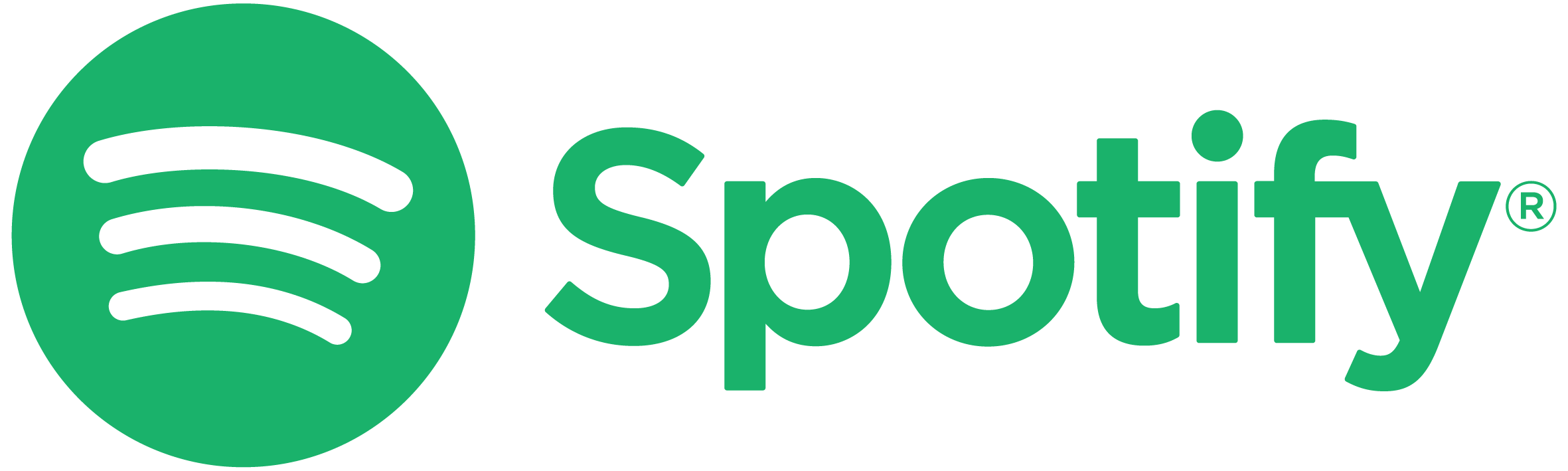 